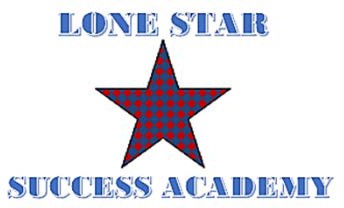 Lone Star Success Academy Meeting Agenda/NoticeThursday July 16, 202010:30am (CST)********************************************To join the meeting************************************************Telephone:Dial: US:  1-699-900-6833  Meeting ID:  432-952-9991#Notice is hereby given that on the 15th day of July 2020, the School Board of Lake Granbury Academy Charter School will hold a regular board meeting at 10:30 a.m. at the Lake Granbury Youth Service Program Administration Office, 1300 Crossland Rd, Granbury, TX. The subjects to be discussed, considered, or upon which any formal action may be taken are as listed below. Please note that the sequence of items given in the posting is only approximate and that the order of individual items may be adjusted as necessary.Call to Order and Establish Quorum:  Montoya Graham (Board President), Chris Hosek (Board Secretary), Barry McBride (Board Treasurer) Tracy Bennett-Joseph (Superintendent), Paula Signoreli (ROP Finance), Cheryl Myers (ROP Finance), Carol Cantrell (minute taker)Call to order:  10:30am, Quorum EstablishedWelcome and Recognition of Special Guests:  No Special GuestsAction ItemsConsider Board approval of Board Minutes for the Meeting held on June 18, 2020:  Motion to approve June 18, 2020 Board Minutes announced by Mr. McBride and seconded by Mr. Hosek, meeting minutes approved. Reports/Discussion Items                                  Superintendent and School report on: COVID-19 Update:  Teachers back on campus.  Students could possibly return to a traditional setting (no more than 10 students per classroom) in the next 30 days.  Currently students are attending class in a cottage group system.  Once they return to a more traditional setting we may still keep students in 1 classroom and have the teachers rotate.  School is looking at some incentives to help with classroom behaviors as student adjust to the new schedule.Executive Order no. GA-29 relating to the use of face coverings during the COVID-19 disaster:  Ms. Joseph will send out the Executive Order for face coverings. Attendance and Missed School Days Waiver (remote learning):  Waiver was submitted.Staffing Update:  Currently two vacancies (Science and CTE teachers), current CTE teacher moved to Physical Education.  At this time, we are not seeing many teacher applicants.   Looking at internal staff because TEA is allowing Emergency Certifications.  We did not receive many Principal applications but two candidates are scheduled to tour the campus next week.Finalization of Master Schedule:  Master Schedule is being finalized and will be uploaded to TEA.Finance Report:  Finance Dept. preparing for audit.  Due to a reduction of students we missed taget by $56,000 but year to date will still be positive.  The month to month spending is very consistent with the school.Any changes to utilities and building rent in next year’s budget will be determined by using historical trends.Currently working on finalizing next year’s budget, should have a draft to the board by the end of the week.No significant variance in the Balance Sheet.PPE Loan forgiveness, should have documentation compiled by end of July or beginning of Aug.Adjournment:   Meeting adjourned at 10:52am Tracy Bennett-Joseph, M.Ed. Lake Granbury Academy Charter School Superintendent 